REVISIÓN SISTEMÁTICA / METAANÁLISIS (título en español)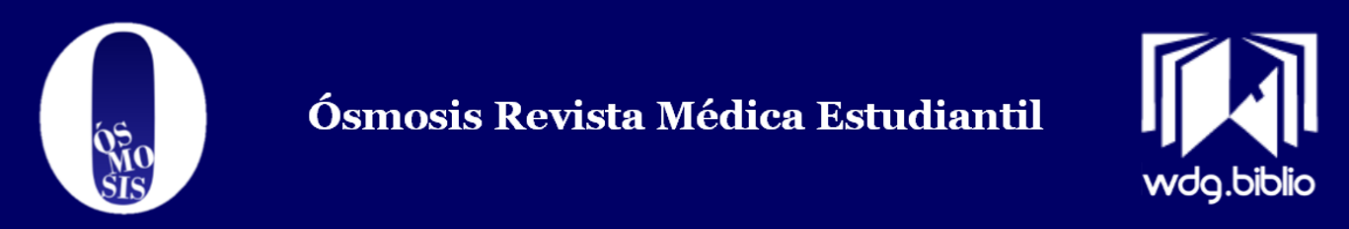 SYSTEMATIC REVIEW / META-ANALYSIS (título en inglés)Palabras clave: 4-9, en español, las cuales deben ser encontradas en la siguiente página:https://decs.bvsalud.org/es/Keywords: 4-9, en inglés, las cuales deben ser encontradas en la siguiente página: https://www.ncbi.nlm.nih.gov/meshRESUMENDebe incluir antecedentes del tema, objetivo de la revisión, descripción breve de los métodos utilizados para la misma, resultados, limitaciones del estudio y conclusión. Todas las siglas y abreviaturas deben ser aclaradas cuando son mencionadas por primera vez. Máximo 250 palabras.ABSTRACT Resumen traducido al inglés.Extensión máxima del texto principal, excluyendo “título, palabras clave y resumen”, debe ser de 15,000 palabras.INTRODUCCIÓNDescribir la importancia de investigar sobre el tema y su contexto teórico.Explicar los objetivos del trabajo mediante el método PICOS. Ejemplo en: https://mcw.libguides.com/EBM/PICODefinir términos de importancia.MÉTODOSIndicar si existe un protocolo de revisión.Criterios de elección, características del estudio, explicar el método PICOS, duración del seguimiento, años considerados en el estudio, etc.Describir las fuentes de información (idioma en el cual se consultaron, bases de datos, fechas, contacto con autores de otros artículos, etc.).Reportar las palabras utilizadas en la búsqueda de los artículos y sus límites de búsqueda.Explicar el proceso de selección de los estudios en la revisión.Describir los métodos utilizados para evaluar el riesgo de sesgo.Hacer una síntesis de resultados y explicar los métodos de manejo de datos.RESULTADOSProporcionar el número de estudios seleccionados, evaluados e incluidos en la revisión, así como sus características, especificando las razones de exclusión en cada etapa.Riesgo de sesgo de cada estudio.Resultados de estudios individuales.Síntesis de resultados.DISCUSIÓNResumir los principales hallazgos, incluido el nivel de evidencia de cada resultado principal.Reportar puntos débiles del estudio realizado y áreas para mejorar.CONCLUSIÓNPuntos principales reportados en la discusión.Recordar que la conclusión debe ser producto de la información mencionada en artículo.Recalcar las implicaciones de la información recabada en el contexto clínico.Mencionar directivas para futuras iniciativas de investigación.AGRADECIMIENTOSEn caso de ser así, reconocer el trabajo de personas externas a los autores del artículo, que apoyaron o asistieron en la preparación del manuscrito, mencionando su nombre y el trabajo que realizaron.CONFLICTO DE INTERESESSe declara si se tuvo posibles fuentes de influencia o influencia percibida en la conducta y las conclusiones del estudio; cómo se gestionaron.FINANCIAMIENTOSe declara sí se tuvo fuentes de financiación y otro tipo de apoyo; papel de los financiadores en la recopilación, interpretación e información de datos.BIBLIOGRAFÍAEstilo de citación National Library of Medicine (NLM).Para mayores detalles, consultar: http://revistaosmosis.udg.mx/index.php/rc/citas